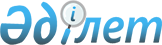 О внесении изменения в решение районного маслихата от 21 декабря 2017 года № 176 "Об утверждении бюджета сельского округа "Дөң" на 2018-2020 годы"
					
			С истёкшим сроком
			
			
		
					Решение Хромтауского районного маслихата Актюбинской области от 5 декабря 2018 года № 252. Зарегистрировано Управлением юстиции Хромтауского района Департамента юстиции Актюбинской области 5 декабря 2018 года № 3-12-189. Прекращено действие в связи с истечением срока
      В соответствии со статьей 6 Закона Республики Казахстан от 23 января 2001 года "О местном государственном управлении и самоуправлении в Республике Казахстан" и статьей 109-1 Бюджетного Кодекса Республики Казахстан от 4 декабря 2008 года, Хромтауский районный маслихат РЕШИЛ:
      1. Внести в решение районного маслихата от 21 декабря 2017 года № 176 "Об утверждении бюджета сельского округа "Дөң" на 2018-2020 годы" (зарегистрированное в реестре государственной регистрации нормативных правовых актов № 5810, опубликованное 18 января 2018 года в районной газете "Хромтау") следующее изменение:
      приложение 1 к указанному решению изложить в новой редакции согласно приложению к настоящему решению.
      2. Государственному учреждению "Аппарат Хромтауского районного маслихата" в установленном законодательством порядке обеспечить:
      1) государственную регистрацию настоящего решения в Управлении юстиции Хромтауского района;
      2) направление настоящего решения на официальное опубликование в периодических печатных изданиях и Эталонном контрольном банке нормативных правовых актов Республики Казахстан;
      3) размещение настоящего решения на интернет-ресурсе Хромтауского районного маслихата.
      3. Настоящее решение вводится в действие с 1 января 2018 года. Бюджет сельского округа "Дөң" на 2018 год 
					© 2012. РГП на ПХВ «Институт законодательства и правовой информации Республики Казахстан» Министерства юстиции Республики Казахстан
				
      Председатель сессии районного маслихата 

Г. Третьяк

      Секретарь районного маслихата 

Д. Мулдашев
Приложениек решению районного маслихатаот 28 ноября 2018 года № 252Приложение № 1к решению районного маслихатаот 21 декабря 2017 года № 176
категория
группа
подгруппа
наименование
сумма (тысяч тенге)
1. Доходы
41 317
1
Налоговые поступления
5 651
01
Подоходный налог
444
2
Индивидуальный подоходный налог
444
03
Социальный налог
0
1
Социальный налог
0
04
Налоги на собственность
4 897
1
Налоги на имущество
0
3
Земельный налог
446
4
Налог на транспортные средства
4 451
5
Единый земельный налог
0
05
Внутренние налоги на товары, работы и услуги
0
2
Акцизы
0
3
Поступления за использование природных и других ресурсов
0
4
Сборы за ведение предпринимательской и профессиональной деятельности
0
5
Налог на игорный бизнес
0
08
Обязательные платежи, взимаемые за совершение юридически значимых действий и (или) выдачу документов уполномоченными на то государственными органами или должностными лицами
0
1
Государственная пошлина
0
2
Неналоговые поступления
0
01
Доходы от государственной собственности
0
5
Доходы от аренды имущества, находящегося в государственной собственности
0
04
Штрафы, пени, санкции, взыскания, налагаемые государственными учреждениями, финансируемыми из государственного бюджета, а также содержащимися и финансируемыми из бюджета (сметы расходов) Национального Банка Республики Казахстан 
0
1
Штрафы, пени, санкции, взыскания, налагаемые государственными учреждениями, финансируемыми из государственного бюджета, а также содержащимися и финансируемыми из бюджета (сметы расходов) Национального Банка Республики Казахстан 
0
06
Прочие неналоговые поступления
310
1
Прочие неналоговые поступления
310
3
Поступления от продажи основного капитала
0
4
Поступления трансфертов
35 666
02
Трансферты из вышестоящих органов государственного управления
35 666
1
Целевые текущие трансферты
0
2
Целевые трансферты на развитие
0
3
Субвенции
35 666
функциональная группа
функциональная подгруппа
администратор бюджетных программ
программа
наименование
сумма (тысяч тенге)
ІІ. Затраты
41 317
01
Государственные услуги общего характера
14 477
1
Представительные, исполнительные и другие органы, выполняющие общие функции государственного управления
14 477
124
Аппарат акима города районного значения, села, поселка, сельского округа
14 477
001
Услуги по обеспечению деятельности акима города районного значения, села, поселка, сельского округа
14 242
022
Капитальные расходы государственного органа
235
04
Образование
16 431
1
Дошкольное воспитание и обучение
16 431
124
Аппарат акима города районного значения, села, поселка, сельского округа
16 431
004
Дошкольное воспитание и обучение и организация медицинского обслуживания в организациях дошкольного воспитания и обучения
16 431
06
Социальная помощь и социальное обеспечение
727
2
Социальная помощь
727
124
Аппарат акима города районного значения, села, поселка, сельского округа
727
003
Оказание социальной помощи нуждающимся гражданам на дому
727
07
Жилищно-коммунальное хозяйство
6 633
3
Благоустройство населенных пунктов
6 633
124
Аппарат акима города районного значения, села, поселка, сельского округа
6 633
008
Освещение улиц в населенных пунктах
3 200
009
Обеспечение санитарии населенных пунктов
392
011
Благоустройство и озеленение населенных пунктов
2 800
013
Обеспечение функционирования автомобильных дорог в городах районного значения, селах, поселках, сельских округах
241
13
Прочие
3050
9
Прочие
3050
124
Аппарат акима города районного значения, села, поселка, сельского округа
3050
040
Реализация мероприятий для решения вопросов обустройства населенных пунктов в реализацию мер по содействию экономическому развитию регионов в рамках Программы развития регионов до 2020 года
3050
15
Трансферты
0
1
Трансферты
0
124
Аппарат акима города районного значения, села, поселка, сельского округа
0
V. Дефицит (профицит) бюджета
0
VI. Финансирование дефицита (использование профицита) бюджета
0